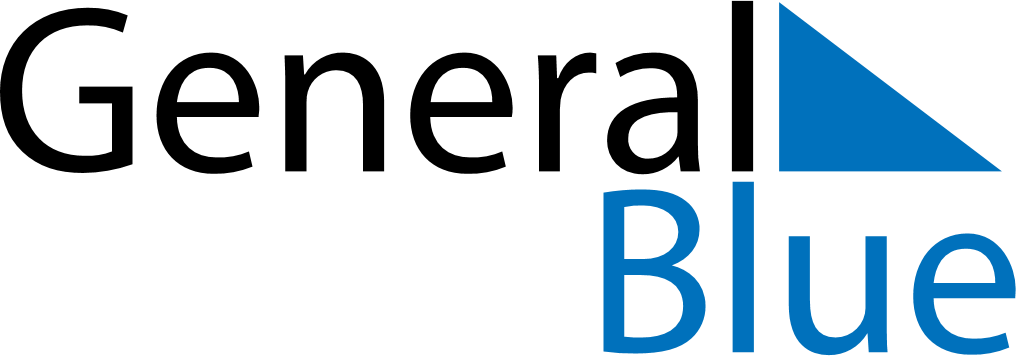 June 2024June 2024June 2024June 2024June 2024June 2024June 2024El Calafate, Santa Cruz, ArgentinaEl Calafate, Santa Cruz, ArgentinaEl Calafate, Santa Cruz, ArgentinaEl Calafate, Santa Cruz, ArgentinaEl Calafate, Santa Cruz, ArgentinaEl Calafate, Santa Cruz, ArgentinaEl Calafate, Santa Cruz, ArgentinaSundayMondayMondayTuesdayWednesdayThursdayFridaySaturday1Sunrise: 9:37 AMSunset: 5:56 PMDaylight: 8 hours and 18 minutes.23345678Sunrise: 9:38 AMSunset: 5:55 PMDaylight: 8 hours and 16 minutes.Sunrise: 9:39 AMSunset: 5:54 PMDaylight: 8 hours and 15 minutes.Sunrise: 9:39 AMSunset: 5:54 PMDaylight: 8 hours and 15 minutes.Sunrise: 9:40 AMSunset: 5:54 PMDaylight: 8 hours and 13 minutes.Sunrise: 9:41 AMSunset: 5:53 PMDaylight: 8 hours and 12 minutes.Sunrise: 9:42 AMSunset: 5:53 PMDaylight: 8 hours and 10 minutes.Sunrise: 9:43 AMSunset: 5:52 PMDaylight: 8 hours and 9 minutes.Sunrise: 9:43 AMSunset: 5:52 PMDaylight: 8 hours and 8 minutes.910101112131415Sunrise: 9:44 AMSunset: 5:52 PMDaylight: 8 hours and 7 minutes.Sunrise: 9:45 AMSunset: 5:51 PMDaylight: 8 hours and 6 minutes.Sunrise: 9:45 AMSunset: 5:51 PMDaylight: 8 hours and 6 minutes.Sunrise: 9:46 AMSunset: 5:51 PMDaylight: 8 hours and 5 minutes.Sunrise: 9:46 AMSunset: 5:51 PMDaylight: 8 hours and 4 minutes.Sunrise: 9:47 AMSunset: 5:51 PMDaylight: 8 hours and 3 minutes.Sunrise: 9:47 AMSunset: 5:50 PMDaylight: 8 hours and 3 minutes.Sunrise: 9:48 AMSunset: 5:50 PMDaylight: 8 hours and 2 minutes.1617171819202122Sunrise: 9:48 AMSunset: 5:50 PMDaylight: 8 hours and 2 minutes.Sunrise: 9:49 AMSunset: 5:50 PMDaylight: 8 hours and 1 minute.Sunrise: 9:49 AMSunset: 5:50 PMDaylight: 8 hours and 1 minute.Sunrise: 9:49 AMSunset: 5:50 PMDaylight: 8 hours and 1 minute.Sunrise: 9:49 AMSunset: 5:51 PMDaylight: 8 hours and 1 minute.Sunrise: 9:50 AMSunset: 5:51 PMDaylight: 8 hours and 1 minute.Sunrise: 9:50 AMSunset: 5:51 PMDaylight: 8 hours and 0 minutes.Sunrise: 9:50 AMSunset: 5:51 PMDaylight: 8 hours and 1 minute.2324242526272829Sunrise: 9:50 AMSunset: 5:51 PMDaylight: 8 hours and 1 minute.Sunrise: 9:50 AMSunset: 5:52 PMDaylight: 8 hours and 1 minute.Sunrise: 9:50 AMSunset: 5:52 PMDaylight: 8 hours and 1 minute.Sunrise: 9:50 AMSunset: 5:52 PMDaylight: 8 hours and 1 minute.Sunrise: 9:50 AMSunset: 5:53 PMDaylight: 8 hours and 2 minutes.Sunrise: 9:50 AMSunset: 5:53 PMDaylight: 8 hours and 2 minutes.Sunrise: 9:50 AMSunset: 5:54 PMDaylight: 8 hours and 3 minutes.Sunrise: 9:50 AMSunset: 5:54 PMDaylight: 8 hours and 3 minutes.30Sunrise: 9:50 AMSunset: 5:55 PMDaylight: 8 hours and 4 minutes.